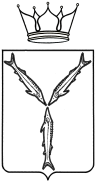 МИНИСТЕРСТВО КУЛЬТУРЫ САРАТОВСКОЙ ОБЛАСТИП Р И К А Зг. СаратовО внесении изменений в приказ министерства культуры области от 26 февраля 2019 года № 01-11/89В соответствии с постановлением Правительства Саратовской области от 25 марта 2019 года № 191-П «О внесении изменений в постановление Правительства Саратовской области от 26 августа 2011 года N 458-П»,ПРИКАЗЫВАЮ:Внести в приказ министерства культуры области от 26 февраля 2019 года № 01-11/89 «Об утверждении административного регламента по предоставлению министерством культуры Саратовской области государственной услуги «Осуществление оценки качества оказания общественно полезных услуг социально ориентированной некоммерческой организацией в сфере культуры» следующие изменения:в приложении:пункт 2.3 изложить в следующей редакции:«Специалисты не вправе требовать от заявителя представления документов и информации, в том числе подтверждающих внесение заявителем платы за предоставление государственной услуги, которые находятся в распоряжении органов, предоставляющих государственные услуги, органов, предоставляющих муниципальные услуги, иных государственных органов, органов местного самоуправления либо подведомственных государственным органам или органам местного самоуправления организаций, участвующих в предоставлении предусмотренных частью 1 статьи 1 Федерального закона                      № 210-ФЗ государственных услуг, в соответствии с нормативными правовыми актами Российской Федерации, нормативными правовыми актами области, муниципальными правовыми актами, за исключением документов, включенных в определенный частью 6 статьи 7 Федерального закона № 210-ФЗ перечень документов. Заявитель вправе представить указанные документы и информацию в орган, предоставляющий государственную услугу, по собственной инициативе.»;В пункте 1.3.3:слова «образец заявления на предоставление государственной услуги» заменить словами «образцы заявления на предоставление государственной услуги и информационных писем, необходимых для получения государственной услуги»пункте 2.21 дополнить абзацем двенадцатым следующего содержания:возможность либо невозможность получения государственной услуги посредством запроса о предоставлении нескольких государственных и (или) муниципальных услуг в многофункциональных центрах предоставления государственных и муниципальных услуг, предусмотренного статьей 15.1 Федерального закона (далее - комплексный запрос);дополнить подразделом «особенности предоставления государственной услуги в электронной форме» и пунктом 2.22 следующего содержания:«2.22. При обращении за получением государственной услуги допускается использование простой электронной подписи и (или) усиленной квалифицированной электронной подписи в  соответствии с Правилами определения видов электронной подписи, использование которых допускается при обращении за получением государственных и муниципальных услуг, утвержденными постановлением Правительства Российской Федерации от 25 июня 2012 года № 634 «О видах электронной подписи, использование которых допускается при обращении за получением государственных и муниципальных услуг».в наименовании раздела III слова «а также особенности выполнения административных процедур в многофункциональных центрах предоставления государственных и муниципальных услуг» исключить;раздел V изложить в следующей редакции:«V. Досудебный (внесудебный) порядок обжалования решений и действий (бездействия) органа, предоставляющего государственную услугу, а также его должностных лиц5.1 В случае нарушения прав заявителей при предоставлении государственной услуги заявитель вправе подать жалобу на решения и действия (бездействие) органа, предоставляющего государственную услугу, а также его должностных лиц (далее - жалоба).Органы государственной власти, организации и уполномоченныена рассмотрение жалобы лица, которым может быть направленажалоба заявителя в досудебном (внесудебном) порядке5.2. Жалоба подается в письменной форме на бумажном носителе, в электронной форме в Министерство либо заместителю Председателя Правительства области, курирующему вопросы культуры.Жалоба на действия (бездействие) должностных лиц, государственных гражданских служащих Министерства, подается министру культуры области. Жалоба на решения и действия (бездействие) министра культуры области подаётся непосредственно министру культуры области или заместителю председателя Правительства области, курирующему вопросы культуры. Способы информирования заявителей о порядке подачии рассмотрения жалобы, в том числе с использованием Единогопортала государственных и муниципальных услуг (функций)5.3. Информацию о порядке подачи и рассмотрения жалобы заявители могут получить:на официальном сайте Министерства;на Едином портале государственных и муниципальных услуг (функций);в региональном реестре государственных и муниципальных услуг;на информационных стендах Министерства;при обращении в Министерство (его структурное подразделение).Перечень нормативных правовых актов, регулирующих порядокдосудебного (внесудебного) обжалования решений и действий(бездействия) органа, предоставляющего государственнуюуслугу, а также его должностных лиц5.4. Подача и рассмотрение жалобы осуществляется в соответствии со следующими нормативными правовыми актами:Конституцией Российской Федерации от 12 декабря 1993 года;Федеральным законом от 27 июля 2010 года № 210-ФЗ «Об организации предоставления государственных и муниципальных услуг»;постановлением Правительства Российской федерации от 20 ноября 2012 года № 1998 «О федеральной государственной информационной системе, обеспечивающей процесс досудебного (внесудебного) обжалования решений и действий (бездействия), совершенных при предоставлении государственных и муниципальных услуг»;постановлением Правительства Саратовской области от 19 апреля 2018 года № 208-П «Об особенностях подачи и рассмотрения жалоб на решения и действия (бездействие) органов исполнительной власти Саратовской области и их должностных лиц, государственных гражданских служащих органов исполнительной власти Саратовской области, а также жалоб на решения и действия (бездействие) многофункционального центра предоставления государственных и муниципальных услуг, его работников».5.5. Информация, указанная в настоящем разделе Административного регламента, размещена на Едином портале государственных и муниципальных услуг (функций).Министерство обеспечивает в установленном порядке размещение и актуализацию сведений в соответствующем разделе регионального реестра государственных и муниципальных услуг.».2. Отделу организационной работы и информационных технологий (Курбатова Л.В.):2.1. Разместить настоящий приказ на официальном сайте министерства культуры области в сети «Интернет».2.2. Направить копию настоящего приказа в министерство информации и печати области для официального опубликования в течение дня после дня его подписания.3. Контроль за исполнением настоящего приказа возложить на первого заместителя министра культуры области Т.В. Астафьеву.Министр                                                                                          Т.А. Гаранина